Publicado en  el 21/09/2016 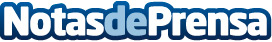 China anuncia que su estación espacial Tiangong-1 caerá en la Tierra en algún momento a finales de 2017Datos de contacto:Nota de prensa publicada en: https://www.notasdeprensa.es/china-anuncia-que-su-estacion-espacial Categorias: Innovación Tecnológica http://www.notasdeprensa.es